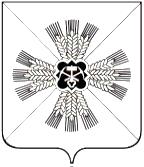 КЕМЕРОВСКАЯ ОБЛАСТЬАДМИНИСТРАЦИЯ ПРОМЫШЛЕННОВСКОГО МУНИЦИПАЛЬНОГО ОКРУГАПОСТАНОВЛЕНИЕот «02 » декабря 2022 № 1562-Ппгт. ПромышленнаяО внесении изменений в постановление администрации Промышленновского муниципального округа от 27.10.2021 № 1789-П  «Об утверждении Перечня главных администраторов доходов бюджета Промышленновского муниципального округа» (в редакции постановлений от 22.12.2021 № 2006-П, от 26.01.2022 № 47-П, от 05.03.2022 № 332-П,            от 16.03.2022 № 385-П, от 22.03.2022 № 418-П, от 08.04.2022 № 512-П,                                    от 05.07.2022 № 924-П, от 19.08.2022 № 1094-П, от 09.09.2022 № 1198-П)В соответствии с пунктом 3.2 статьи 160.1 Бюджетного кодекса Российской Федерации:1. Внести изменения в постановление администрации Промышленновского муниципального округа от 27.10.2021 № 1789-П  «Об утверждении Перечня главных администраторов доходов бюджета Промышленновского муниципального округа» (в редакции постановлений от 22.12.2021 № 2006-П, от 26.01.2022 № 47-П, от 05.03.2022 № 332-П, от 16.03.2022 № 385-П, от 22.03.2022 № 418-П, от 08.04.2022 № 512-П, от 05.07.2022 № 924-П, от 19.08.2022 № 1094-П, от 09.09.2022 № 1198-П) (далее – постановление), согласно приложению к настоящему постановлению. 2. Настоящее постановление подлежит размещению на официальном сайте администрации Промышленновского муниципального округа в сети Интернет.3. Контроль за исполнением настоящего постановления возложить на             и.о. заместителя главы Промышленновского муниципального округа                          А.П. Безрукову. 4. Настоящее постановление вступает в силу с 01.01.2023г.Исп. И.А. Овсянниковател.7-44-14Приложение к постановлению администрации Промышленновского муниципального округа
от «02» декабря 2022 № 1562-ПДополнить Перечень следующими кодами бюджетной классификации Российской Федерации:Код бюджетной классификации Российской Федерации в Перечне изложить в новой редакции:	Исключить из Перечня следующие коды бюджетной классификации Российской Федерации:                       И.о. заместителя главыПромышленновского муниципального округа                                                                                                                    А.П. Безрукова                                   Глава Промышленновского муниципального округа                 С.А. ФедарюкКод главного администратора доходовКод доходов бюджета муниципального округаНаименование главного администратора доходов, кода поступлений бюджетаПромышленновского муниципального округа900администрация Промышленновского муниципального округа9001 16 02010 02 0002 140Административные штрафы, установленные законами субъектов Российской Федерации об административных правонарушениях, за нарушение законов и иных нормативных правовых актов субъектов Российской Федерации (штрафы, налагаемые административными комиссиями)911Управление образования администрации Промышленновского муниципального округа9112 02 20077 14 0000 150Субсидии бюджетам муниципальных округов на софинансирование капитальных вложений в объекты муниципальной собственности955Финансовое управление администрации  Промышленновского муниципального округа9551 18 01410 14 0000 150Поступления в бюджеты муниципальных округов по решениям о взыскании средств из иных бюджетов бюджетной системы Российской Федерации9551 18 01420 14 0000 150Перечисления из бюджетов муниципальных округов по решениям о взыскании средств9552 02 19999 14 0000 150Прочие дотации бюджетам муниципальных округовИные доходы муниципального округа, администрирование которых осуществляется главными администраторами доходов бюджета муниципального округа в пределах их компетенцииИные доходы муниципального округа, администрирование которых осуществляется главными администраторами доходов бюджета муниципального округа в пределах их компетенции1 16 02010 02 0002 140Административные штрафы, установленные законами субъектов Российской Федерации об административных правонарушениях, за нарушение законов и иных нормативных правовых актов субъектов Российской Федерации (штрафы, налагаемые административными комиссиями)1 18 02400 14 0000 150Поступления в бюджеты муниципальных округов (перечисления из бюджетов муниципальных округов) по урегулированию расчетов между бюджетами бюджетной системы Российской Федерации по распределенным доходам2 02 25242 14 0000 150Субсидии бюджетам муниципальных округов на ликвидацию несанкционированных свалок в границах городов и наиболее опасных объектов накопленного вреда окружающей среде2 03 04010 14 0000 150Предоставление государственными (муниципальными) организациями грантов для получателей средств бюджетов муниципальных округов2 03 04020 14 0000 150Поступления от денежных пожертвований, предоставляемых государственными (муниципальными) организациями получателям средств бюджетов муниципальных округов2 03 04099 14 0000 150Прочие безвозмездные поступления от государственных (муниципальных) организаций в бюджеты муниципальных округов2 04 04010 14 0000 150Предоставление негосударственными организациями грантов для получателей средств бюджетов муниципальных округов2 04 04020 14 0000 150Поступления от денежных пожертвований, предоставляемых негосударственными организациями получателям средств бюджетов муниципальных округов2 04 04099 14 0000 150Прочие безвозмездные поступления от негосударственных организаций в бюджеты муниципальных округов911Управление образования администрации Промышленновского муниципального округа9112 02 30027 14 0000 150Субвенции бюджетам муниципальных округов на содержание ребенка, находящегося под опекой, попечительством, а также вознаграждение, причитающееся опекуну (попечителю), приемному родителюИные доходы муниципального округа, администрирование которых осуществляется главными администраторами доходов бюджета муниципального округа в пределах их компетенцииИные доходы муниципального округа, администрирование которых осуществляется главными администраторами доходов бюджета муниципального округа в пределах их компетенции2 02 27139 14 0000 150Субсидии бюджетам муниципальных округов на софинансирование капитальных вложений в объекты государственной (муниципальной) собственности в рамках создания и модернизации объектов спортивной инфраструктуры региональной собственности (муниципальной собственности) для занятий физической культурой и спортом916Управление по жизнеобеспечению и строительству администрации Промышленновского муниципального округа9161 17 15020 14 2504 150Инициативные платежи, зачисляемые в бюджеты муниципальных округов (Благоустройство детской спортивно - игровой площадки «Воркаут» (текущий ремонт), расположенной по адресу: 652390, Кемеровская область - Кузбасс, Промышленновский муниципальный округ, с. Окунево, ул. Садовая, 1а (Окуневская сельская территория)9161 17 15020 14 2505 150Инициативные платежи, зачисляемые в бюджеты муниципальных округов (Благоустройство детской игровой площадки (текущий ремонт), расположенной по адресу: 652383, Кемеровская область - Кузбасс, Промышленновский муниципальный округ, п. Соревнование, ул. Светлая, примерно 150 метров в южном направлении от здания школы (Плотниковская сельская территория)9161 17 15020 14 2511 150Инициативные платежи, зачисляемые в бюджеты муниципальных округов (Благоустройство игровой площадки (текущий ремонт), расположенной по адресу: 652391, Кемеровская область - Кузбасс, Промышленновский муниципальный округ, дер. Усть - Каменка, ул. Центральная, 9 (Титовская сельская территория)9161 17 15020 14 2512 150Инициативные платежи, зачисляемые в бюджеты муниципальных округов (Благоустройство места массового отдыха населения (текущий ремонт), расположенного по адресу: 652399, Кемеровская область - Кузбасс, Промышленновский муниципальный округ, д. Прогресс, ул. Центральная, з/у 28б (Вагановская сельская территория)9161 17 15020 14 2513 150Инициативные платежи, зачисляемые в бюджеты муниципальных округов (Благоустройство территории для активного отдыха населения (текущий ремонт), расположенной по адресу: 652385, Кемеровская область - Кузбасс, Промышленновский муниципальный округ, д. Калинкино, ул. Школьная, 2б (Калинкинская сельская территория)9161 17 15020 14 2514 150Инициативные платежи, зачисляемые в бюджеты муниципальных округов (Благоустройство спортивной площадки «Воркаут» (текущий ремонт), расположенной по адресу: 652388, Кемеровская область - Кузбасс, Промышленновский муниципальный округ, с. Лебеди, ул. Центральная, з/у 36/2 (Лебедевская сельская территория) 9161 17 15020 14 2515 150Инициативные платежи, зачисляемые в бюджеты муниципальных округов (Благоустройство спортивной площадки (текущий ремонт), расположенной по адресу: 652392, Кемеровская область - Кузбасс, Промышленновский муниципальный округ, д. Пьяново, ул. Коммунистическая, з/у 114а (Окуневская сельская территория)9161 17 15020 14 2516 150Инициативные платежи, зачисляемые в бюджеты муниципальных округов (Благоустройство места массового отдыха (текущий ремонт), расположенного по адресу: 652376, Кемеровская область - Кузбасс, Промышленновский муниципальный округ, д. Колычево, ул. Весенняя, з/у 14/2 (Плотниковская сельская территория)9161 17 15020 14 2517 150Инициативные платежи, зачисляемые в бюджеты муниципальных округов (Благоустройство детской спортивной площадки (текущий ремонт), расположенной по адресу: 652380, Кемеровская область - Кузбасс, Промышленновский муниципальный округ, с. Морозово, ул. Кооперативная, 37/1 (Тарабаринская сельская территория)9161 17 15020 14 2518 150Инициативные платежи, зачисляемые в бюджеты муниципальных округов (Благоустройство детской игровой площадки (текущий ремонт), расположенной по адресу: 652393, Кемеровская область - Кузбасс, Промышленновский муниципальный округ, д. Шипицино, ул. Набережная, 62а (Тарасовская сельская территория)9161 17 15020 14 2519 150Инициативные платежи, зачисляемые в бюджеты муниципальных округов (Благоустройство игровой площадки (текущий ремонт), расположенной по адресу: 652380, Кемеровская область - Кузбасс, Промышленновский муниципальный округ, пгт. Промышленная, ул. Кооперативная, з/у 10а (пгт. Промышленная)9161 17 15020 14 2520 150Инициативные платежи, зачисляемые в бюджеты муниципальных округов (Благоустройство места массового отдыха (текущий ремонт), расположенного по адресу: 652398, Кемеровская область - Кузбасс, Промышленновский муниципальный округ, д. Каменка, ул. Федирко, з/у 71г (Пушкинская сельская территория)9161 17 15020 14 2521 150Инициативные платежи, зачисляемые в бюджеты муниципальных округов (Благоустройство места массового отдыха (текущий ремонт), расположенного по адресу: 652372, Кемеровская область - Кузбасс, Промышленновский муниципальный округ, с. Абышево, ул. Мира, з/у 49а (Падунская сельская территория)9161 17 15020 14 2522 150Инициативные платежи, зачисляемые в бюджеты муниципальных округов (Благоустройство спортивной площадки (текущий ремонт), расположенной по адресу: 652391, Кемеровская область - Кузбасс, Промышленновский муниципальный округ, с. Титово, ул. Молодежная, з/у 32б (Титовская сельская территория)955Финансовое управление администрации  Промышленновского муниципального округа9552 08 10000 14 0000 150Перечисления из бюджетов муниципальных округов (в бюджеты муниципальных округов) для осуществления взысканияИные доходы муниципального округа, администрирование которых осуществляется главными администраторами доходов бюджета муниципального округа в пределах их компетенцииИные доходы муниципального округа, администрирование которых осуществляется главными администраторами доходов бюджета муниципального округа в пределах их компетенции2 02 45160 14 0000 150Межбюджетные трансферты, передаваемые бюджетам муниципальных округов для компенсации дополнительных расходов, возникших в результате решений, принятых органами власти другого уровня